KOMANDITNA DRUŽBA* je družba dveh ali več oseb v kateri najmanj ena oseba odgovarja za obveznosti družbe z vsem svojim premoženjem – komplementar; najmanj en družbenik pa za obveznosti družbe ne odgovarja - komanditist* komanditist vloži v družbo premoženjski ali stvarni vložek in odgovarja samo s tem delom premoženja, ki je premoženje družbe* komplementarji imajo podoben položaj kot družbeniki v d.n.o.Pravna razmerja* uredijo s z družbeno pogodbo* komanditist ni upravičen voditi družbo (razen če se mu podeli prokura)* veljajo pravila o delitvi dobička in izgube kot pri d.n.o.* komanditist ne sme dvigniti denarja v lastno breme, komplementar pa to lahko storiPravna razmerja komanditistov do tretjih oseb* komanditist ni upravičen zastopati družbo* velja delež, ki je vpisan v sodni register* z vložkom odgovarja za obveznosti družbe po vstopu v družbo (in ne za nazaj)Dvojna družba* je k.d. v kateri je edino odgovorni oz. so vsi osebno odgovorni družbeniki komplementarji družbe, pri kateri ni osebno odgovornih družbenikov* na vseh poslovodnih listinah mora biti navedeno ime poslovodje oz. članov uprave družbe* v dvojno družbo se ne morejo preoblikovati d.o.o., d.d. in k.d.d.* dvojna družba ne sme biti komplementar v k.d.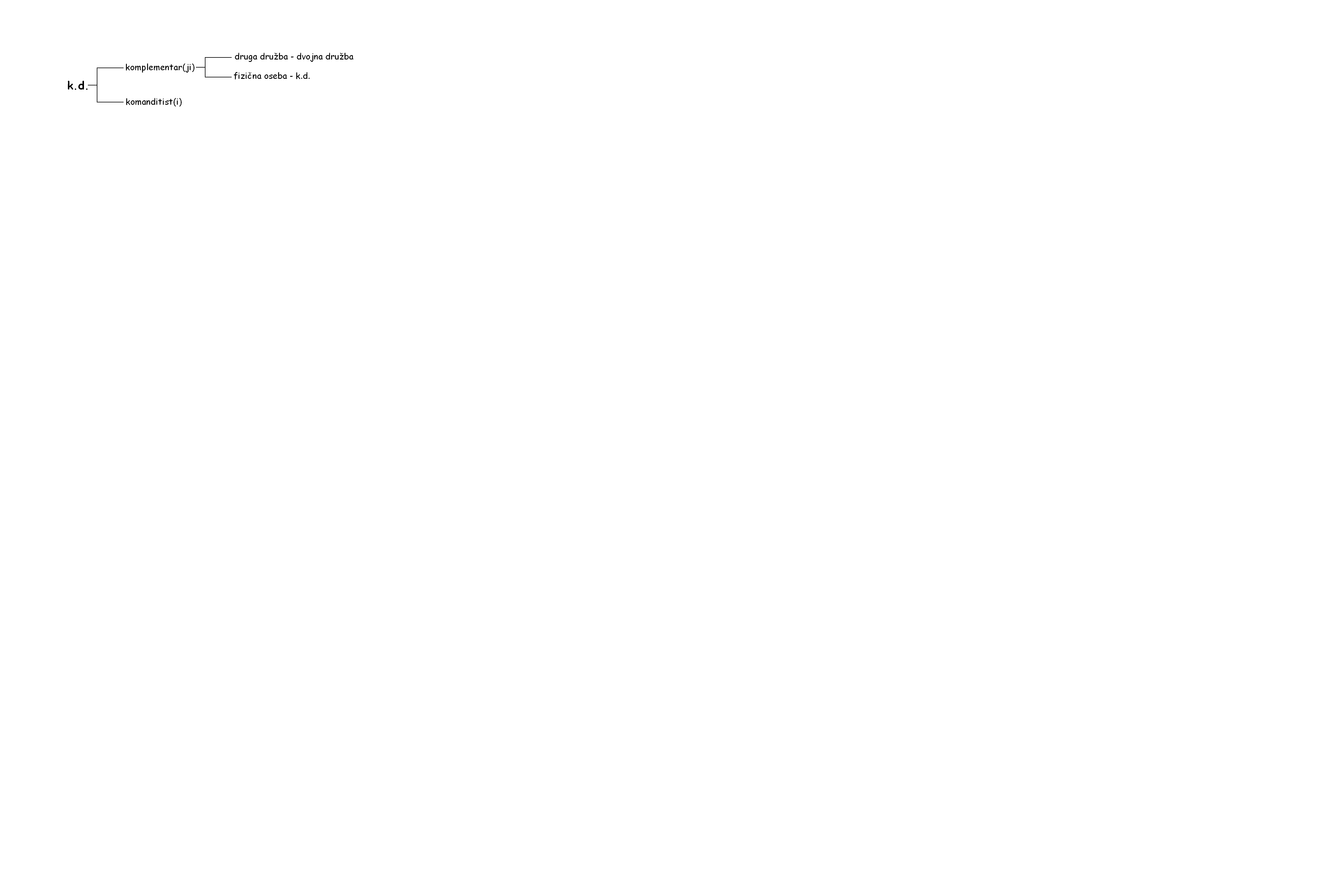 